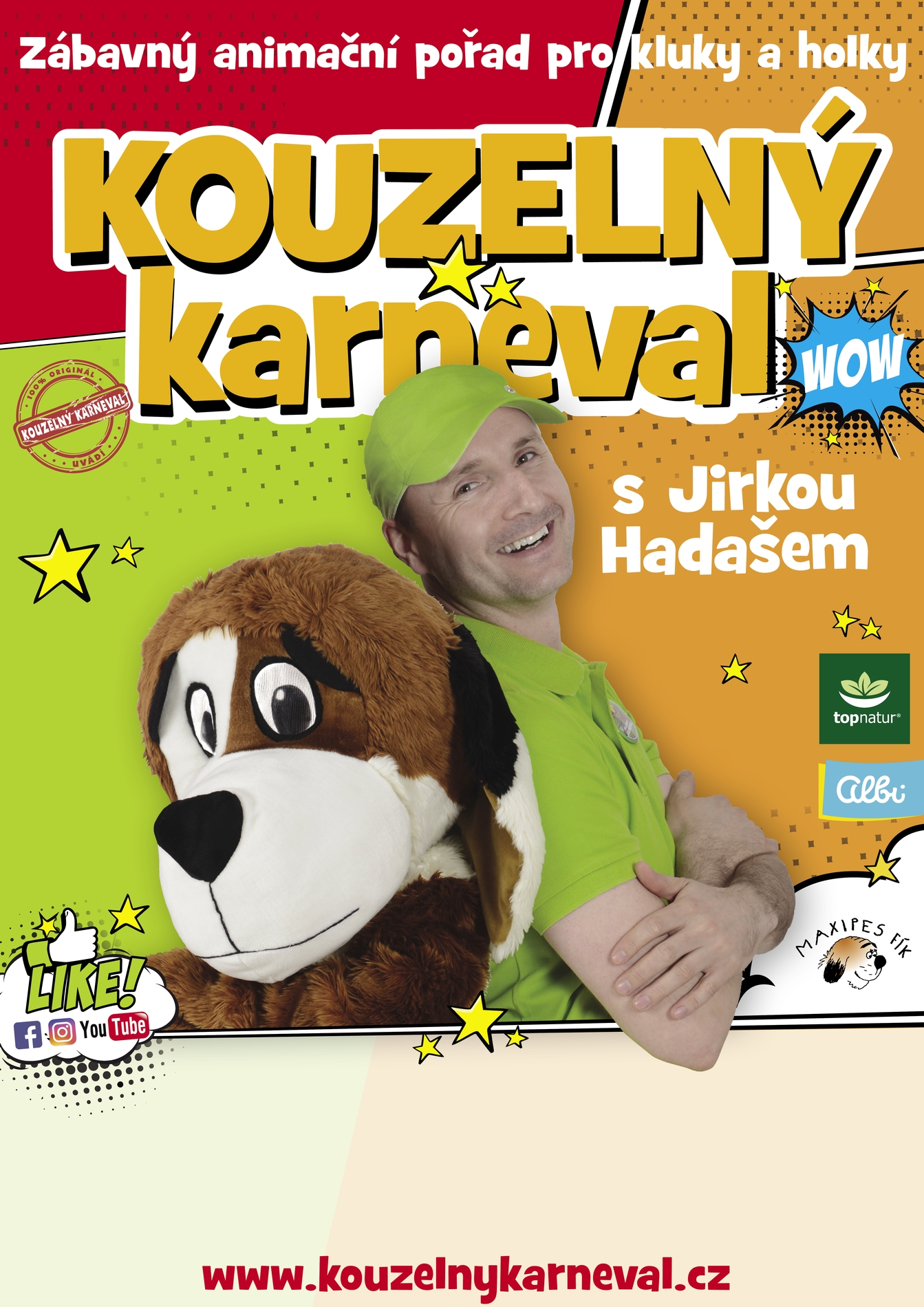 KDE? BŘEZOVÁ – SPORTOVNÍ HALAKDY? 8. KVĚTNA 2022V KOLIK? 15:00 HODINVSTUPNÉ 40,-Kč